Методическая разработка литературного праздника«Лицея день заветный»Мячина Наталья Григорьевна, учитель русского языка и литературы, Заслуженный учитель РФРусинова Наталья Николаевна, учитель русского языка и литературы, Заслуженный учитель РФВведениеКонцепция духовно-нравственного воспитания, требования ФГОС ориентируют на системно-деятельностный подход, который обеспечивает сотрудничество, активную познавательную деятельность обучающихся, построение образовательного и воспитательного процесса с учётом индивидуальных возрастных, психологических особенностей и творческих способностей обучающихся. Сегодня в обществе наблюдается тенденция отчуждения, равнодушия, озлобленности людей, отсутствия понимания, сочувствия, радостного восприятия мира. Данные тенденции распространяются и среди детей, особенно у подростков. Общество нуждается в творчески активных личностях, способных систематично, последовательно и качественно решать существующие проблемы, быть позитивными, эффективно встраиваться в социальную деятельность. Поэтому вся наша деятельность как учителей русского языка и литературы,  классных руководителей направлена на создание благоприятного психологического климата в детском коллективе, духовно-нравственное воспитание, на приобретение обучающимися позитивного социального опыта, достижение личностных, метапредметных результатов. Тесное взаимодействие с обучающимися и родителями направлено на создание единого воспитательного поля, единой социальной среды, где наивысшие ценности – основа жизни, достойная Человека. Ежегодно мы проводим праздники, литературные вечера, гостиные, фестивали, которые раскрывают творческие способности школьников, способствуют духовно-нравственному, патриотическому, интеллектуальному развитию.Родители и коллеги выражают в отзывах не только восхищение, но необходимость такого духовного обогащения. Актуальность заявленной темы обусловлена современной ситуацией, и в изменчивых условиях экономического и социального развития общества обучающиеся должны быть готовы к общению в разных жизненных ситуациях, взаимопониманию, саморазвитию на протяжении всей жизни. Особенности содержанияДанная методическая разработка направлена на духовно-нравственное воспитание личности обучающихся, формирование коммуникативных навыков, развитие творческого потенциала обучающихся в ходе совместной деятельности; способствует приобретению позитивного жизненного опыта.Цели:
1. Развивать личностное начало, ценностное отношение обучающихся к  литературному наследию России.2. Формировать коммуникативные умения, ИКТ-компетентность, надпредметные умения через поисковую и творческую деятельность.Задачи:1. Создать атмосферу взаимопонимания, общности интересов, эмоционального взаимодействия  между детьми, родителями и педагогами в ходе литературного праздника. 2. Участвовать в коллективном обсуждении проблем в ходе создания проекта, составления сценария, аргументировать собственную позицию, доказывать её, убеждать. 3. Публично выступать перед аудиторией, анализировать и оценивать речевые высказывания и разделы программы с точки зрения их успешности в достижении прогнозируемого результата.4. Развивать художественный вкус обучающихся, оценочное отношение к своему творчеству и творчеству товарищей. 5. Воспитывать духовно-нравственное начало обучающихся, любовь к поэзии, чувство уважения к историческому и духовному наследию. Сценарий литературного праздника «Лицея день заветный»Музыкальный эпиграф.  Вальс из к/ф «Метель» Г.Свиридова I ведущий:Друзья мои, прекрасен наш союз!
Он, как душа, неразделим и вечен –
Неколебим, свободен и беспечен,
Срастался он под сенью дружных муз.
II ведущий:В начале жизни школу помню я;
Там нас, детей беспечных, было много;
Неровная и резвая семья…I ведущий:Эти поэтические строчки напишет взрослый, мудрый А.С. Пушкин, вспоминая годы обучения в Царскосельском лицее – школе, ставшей для него домом.В начале жизни школу помню я…II ведущий:19 октября 2015 г. исполняется 204 года со дня открытия Царскосельского лицея. Для всех, учившихся вместе с А.С. Пушкиным и в последующие годы, этот день стал одним из главных праздников. А поэт говорил о 19 октября: “Лицея день заветный”. Звучат фанфары.
На экране – слайды с видами Царского Села.I ведущий:Куда бы нас не бросила судьбина
И счастие куда б не повело,
Все те же мы: нам целый мир чужбина;
Отечество нам Царское Село. Музыка: «Большой вальс» из Балета В.А.Гаврилина «Анюта».Далее ведущие говорят в музыкальном сопровождении.Заочная экскурсияII ведущий:1. Место для Лицея выбрали в Царском Селе, городе прекрасных садов и парков, недалеко от столицы – Санкт-Петербурга.Приняли в Лицей мальчиков из дворянских семей, выдержавших экзамен. Их тридцать – всего один класс. Они не одногодки. Самому маленькому – одиннадцать лет, самому старшему – пятнадцать. Их называют “недорослями”. Обидно? Нет! Они действительно еще не доросли до службы государственной или военной и поэтому должны учиться.Фрагмент фильма.I ведущий:2. А учить их будут лучшие учителя! Образованные и начитанные, они специально готовились к преподаванию в новой школе! Называют их не учителями, а профессорами или помощниками профессоров. Они мечтают, чтобы их ученики стали честными и благородными людьми, принесли пользу и славу своему Отечеству. Из этих мальчиков выросли поэты, министры, офицеры и неугомонные путешественники. II ведущий: Пушкинский выпуск. Пушкинский лицей. На экране – фото Вольховского В.Вольховский: Вольховский Владимир ,13 лет. Прозвище – Суворочка.II ведущий: Первый ученик. Окончил Лицей с золотой медалью.Вольховский: Я был самым слабым, поэтому много занимался гимнастикой. Когда учил уроки, носил на плечах 2 тяжелых словаря. Ребята посмеивались надо мной, иногда в стихах:Суворов нашУра! Марш, маршКричит верхом на стуле.II ведущий: Вольховский Владимир – член тайного общества декабристов. На экране  - фото Горчакова А.Горчаков: Горчаков Александр. 13 лет. Прозвище Франт.I ведущий: Всегда владеет собой, во всем знает меру. Первый ученик, аристократ по крови, по воспитанию, по манерам.Он станет дипломатом, министром иностранных дел, светлейшим князем. На экране -  фото Дельвига А.Дельвиг: Дельвиг Антон. 13 лет. Прозвище Тося, Тосинька.II ведущий: Близкий друг Пушкина. Создатель альманаха «Северные цветы».Дельвиг: Я не любил шумные игры. Меня считали ленивым, любителем поспать. Однажды я не выучил урок, спрятался за кафедрой и там заснул. Мне тогда написали:Дай руку, Дельвиг! Что ты спишь?Проснись, ленивец сонный!Ты не под кафедрой сидишь,Латынью усыпленный.На экране - фото Корсакова Н.Корсаков: Корсаков Николай. 11 лет.I ведущий: Редактор Лицейских журналов, музыкант. Веселый и милый друг.На экране - фото Кюхельбекера В.Кюхельбекер: Кюхельбекер Вильгельм. 14 лет. Прозвище Кюхля. Мы с Пушкиным были очень дружны. Он писал обо мне много и по-разному:За ужином объелся я,А Яков запер дверь оплошно –И стало мне, мои друзья,И кюхельбекерно, и тошно.II ведущий: Долговязый, неуклюжий, предмет постоянных насмешек товарищей. Но они, однако, его и побаиваются: характер у Кюхли необузданно вспыльчивый, сумасбродный. В будущем член общества декабристов. Осужден. Приговорен к вечной ссылке.Малиновский: Малиновский Иван. 14 лет. Прозвище Казак. На экране - фото Малиновского И.I ведущий: Сын директора Лицея.Малиновский: Я знал много пословиц и поговорок, за что один из надзирателей назвал меня Санчо Панса.II ведущий: Был добрым, достойным человеком. Отказался от блестящей генеральской карьеры и никогда об этом не пожалел. Стал помещиком, предводителем дворянства.На экране – фото  Пущина И.Пущин: Пущин Иван. 13 лет. Прозвище Большой Жано, Иван Великий.I ведущий: Натура ясная, чистая, благородная, общий любимец лицеистов и профессоров. С хорошими дарованиями. В обращении приятен, вежлив и искренен, но с разборчивостью и осторожностью. Самый близкий друг Пушкина.II ведущий: 14 декабря был на Сенатской площади. Осужден. Приговорен к 31 году тюрьмы и ссылки.Звучит вальс Свиридова из к/ф «Метель»На экране  – фото Пушкина А.С.I ведущий: Пушкин Александр. 11 лет. Прозвища Француз. Егоза. Директор Лицея Энгельгард записывает в своих наблюдениях: «Какой странный юноша! К нему никак не подберешь ключа. Как он колюч, эксцентричен, непоседлив. Пущин и Кюхельбекер от него без ума. Горчаков и Илличевский явно ищут с ним дружбы. Он имеет какую-то власть над ними».Чтец:В те дни, когда в садах ЛицеяЯ безмятежно расцветал, Читал украдкой АпулеяА над Вергилием зевал,Когда ленился и проказил,По кровле и в окошко лазил,И забывал латинский классДля алых губ и черных глазКогда тревожить начиналаМне сердце смутная печаль,Когда таинственная дальМои мечтанья увлекала…Когда французом называлиМеня задорные друзья.Тогда педанты предрекалиЧто ввек повесой буду Я. (все лицеисты сидят полукругом, вспоминают)Горчаков: Мы встретились впервые летом 1811 года, прожили вместе 6 лет, а потом ежегодно собирались и праздновали день открытия Лицея – 19 октября. Пушкин к этому дню писал стихи:Пушкин: Пора и мне... пируйте, о друзья!Предчувствую отрадное свиданье;Запомните ж поэта предсказанье:Промчится год, и с вами снова я,Исполнится завет моих мечтаний;Промчится год, и я явлюся к вам!О сколько слез и сколько восклицаний,И сколько чаш, подъятых к небесам!И первую полней, друзья, полней!И всю до дна в честь нашего союза!Благослови, ликующая муза,Благослови: да здравствует лицей!Наставникам, хранившим юность нашу,Всем честию, и мертвым и живым,К устам подъяв признательную чашу,Не помня зла, за благо воздадим.Горчаков: Мы решили через 10 лет после окончания лицея праздновать серебряную дружбу, через 20 лет золотую… 19 октября 1880, 81, 82 годов я отмечал один – последний живой лицеист.Вольховский: За 6 лицейских лет мы полюбили друг друга. Стали друзьями. Мы пронесли эту дружбу через всю жизнь. Малиновский: А помните, на приемных экзаменах?Пущин: Кажется, я не был из застенчивого десятка, но тут как-то потерялся – глядел на всех и никого не видал. Запомнил только одного мальчика – живого, курчавого, быстроглазого – Александра Пушкина. По сходству фамилий (он Пушкин, - я - Пущин), потому что наши спальни оказались рядом (моя № 13, его № 14), мне захотелось с ним особенно сойтись.I ведущий: Они действительно быстро подружились, стали неразлучны. Это о нем Пушкин позже напишет:Мой первый друг, мой друг бесценный!И я судьбу благословил,Когда мой двор уединенный,Печальным снегом занесенныйТвой колокольчик огласил…Пущин: Потом начались обычные дни.Кюхельбекер: Лицей – маленький 4-этажный городок. Инспекторы, гувернеры живут внизу, там же и хозяйственное управление.Вольховский: На 2-ом этаже столовая, больница, конференцзал. Здесь Пушкин будет читать стихи Державину, и тот воскликнет: «Я не умер! Вот кто заменит Державина».Дельвиг: 3-ий этаж учебный: классы, кабинет физики, кабинет для газет и журналов, библиотека.Горчаков: На 4-ом этаже спальни. У каждого лицеиста своя комната в половину окна. В комнате железная кровать, комод, зеркало, стул, стол для умывания. На конторке чернильница и подсвечник.Корсаков: В Лицее действительно были запрещены телесные наказания. Наказывали только «домашним арестом» - закрывали в комнате и к дверям приставляли «дядьку» на часах.Дельвиг: Подъем был в 6 часов утра, потом молитва, уроки, завтрак. Ежедневно 7 часов – уроки, остальное прогулки, игры, гимнастика. По средам и субботам бывало вечернее «танцеванье» или «фехтованье».Малиновский: Уроков немало, зато немало и забав.Кюхельбекер: А помните, как Мясоедов по кличке Мясожоров описал восход солнца в стихах?«Блеснул на западе румяный царь природы…»Пущин: А Пушкин, услыхав, что солнце у Мясоедова восходит на западе, приделал окончание:Пушкин:Блеснул на западе румяный царь природыИ изумленные народыНе знают, что начать:Ложиться спать или вставать.II ведущий:У Пушкина всегда были нелады с математикой, который ее не любил и на занятиях тайком писал стихи.Сценка: Пушкин пишет пример на доске. Учитель математики (с указкой в руке) спрашивает: «Что же вышло? Чему равняется икс?»Пушкин, улыбаясь: «Нулю».Учитель: «Хорошо! У Вас, Пушкин, в моем классе все кончается нулем. Садитесь на место и пишите лучше свои стихи».II ведущий: И Пушкин писал:Если жизнь тебя обманет –Не печалься, не сердись.В день уныния смирись.День веселья, верь, настанет!Сердце будущим живетНастоящее – уныло.Все проходит, все пройдет.Что пройдет – то будет мило!Горчаков: В лицее у нас было много «первого»: первые стихи, первая любовь, первые разочарования. А помните 1-ую любовь Пушкина? Катенька Бакунина…Стихотворение  «К живописцу»Пушкин: (под музыку)Мое чувство к ней не было похоже на то, что я испытывал раньше. Как она мила была! Как черное платье пристало к милой Бакуниной! Но я не видел ее 18 часов – какая мука! Но я был счастлив 5 минут!Пущин: В Лицее о любви Пушкин писал еще так:Пушкин:Вот здесь лежит больной студент,Его судьба неумолимаНесите прочь медикаментБолезнь неизлечима.II ведущий: От этих первых стихов начинается тропинка, которая приведет к величайшим строкам.Малиновский: Главное наше увлечение – стихосложение. У нас в Лицее писали почти все, писатели по любому поводу и без повода. А помните, в связи с чем написано вот это:Мы недавно от печали-Пущин, Пушкин, я, баронПо бокалу осушалиИ Фому прогнали вон…Пущин: Ну конечно… Мы втроем затеяли выпить гогель-могелю. Я достал рому, ну, дальше – понятно. Нас тогда наказали: 2 недели стоять на коленках во время утренней и вечерней молитвы, занесли наши фамилии в черную книгу, сместили за последние места за столом.Малиновский: Этот список – сущи бредни.Кто тут первый, кто последний,Все нули, все нули,Ай, люли, люли, люли.II ведущий: Родилось очередное послание от № 14 к № 13:Помнишь ли, мой брат по чаше,Как в отрадной тишинеМы топили горе нашеВ чистом, пенистом вине?I ведущий: Забавы, шутки, розыгрыши, пирушки и влюбленности… Но была и большая духовная работа. Дружба с поэтом Василием Андреевичем Жуковским, знакомство с историком Николаем Васильевичем Карамзиным, поэтом Петром Андреевичем Вяземским, политическим деятелем Петром Александровичем Плетневым.Дельвиг: Наше главное достояние – дружба. Ее боготворят, ставят на 1-ое место.Малиновский: Много выше карьеры.Корсаков: Удачи.Кюхельбекер: Даже любви.Вольховский: Больше всего о дружбе говорили и писали в Царском селе в Летние дни 1817 года – дня окончания лицея.II ведущий: В день окончания Лицея пели гимн на слова Дельвига.Дельвиг: Шесть лет промчалось, как мечтанье,В объятьях сладкой тишины,И уж Отечества призваньеГремит нам: шествуйте, сыны!Простимся, братья! Рука в руку!Обнимемся в последний раз!Судьба на вечную разлуку,Быть может, породила нас!Малиновский: Потом директор надел нам на пальцы чугунные кольца – символ крепкой дружбы.Кюхельбекер: Впереди у нас была еще вся жизнь, но никто из нас не забыл Лицей, Друзей, наше Отечество.Лицеисты (взявшись за руки) читают стихотворение Пушкина «Друзья мои…» (по одной строчке каждый).Вальс СвиридоваМетодические рекомендации по подготовке и проведению воспитательного мероприятия 1. Организовать предварительную работу: анализ образовательной экскурсии в г. Санкт-Петербург;поиск формы проведения праздника (мозговой штурм); фестиваль идей «Растём. Пробуем. Творим»;создание творческих групп обучающихся;сбор материала для составления сценария;составление сценария; создание проекта.2. Провести подготовительную работу:определение места проведения (актовый зал);работа по созданию мини-проектов;проведение репетиций; отбор литературного материала;совершенствование исполнительского мастерства;проведение творческих лабораторий по актёрскому мастерству;подготовка ведущих;создание и редактирование собственных текстов;представление и защита редколлегией эскизов оформления;подготовка атрибутов праздника;подготовка аудио- и видеофайлов для проведения праздника; создание и оформление презентаций: «Лицея день заветный», «Друзья мои, прекрасен наш союз!»3. Приглашение гостей4. Публичная презентация проекта5. Литературный праздник «Лицея день заветный»6. РефлексияМатериально-техническое обеспечение мероприятия: компьютер, проектор, сборник музыкальных произведений. ЗаключениеЛитературный праздник «Лицея день заветный» продолжил сложившуюся традицию включения всех обучающихся и родителей в совместную творческую деятельность, направленную на духовно-нравственное воспитание в соответствии с требованиями ФГОС и создание благоприятного психологического климата, приобретение обучающимися позитивного опыта.Разнообразная совместная внеурочная и внеклассная деятельность, наше многолетнее сотрудничество позволяют формировать познавательные, регулятивные, коммуникативные УУД, ИКТ-компетентность и доказывает известный тезис: «Все способны». Своё признание и благодарность обучающиеся и родители выражают в отзывах и всегда ждут новых праздников, программ, встреч. 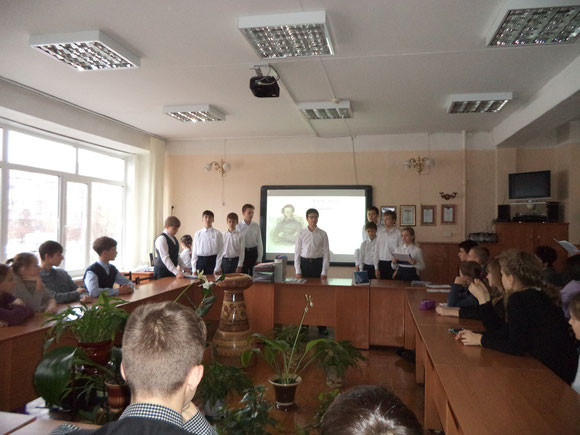 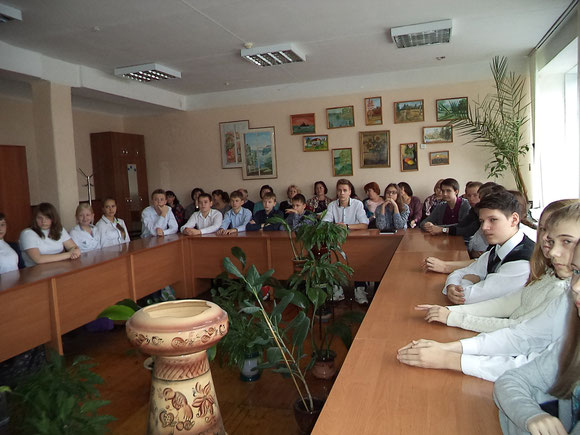 Отзывы о литературном празднике  «Лицея день заветный»Сегодня, 19 октября, - Всероссийский праздник,  день Царскосельского лицея. Шестиклассники под руководством наших учителей Натальи Николаевны и Натальи Григорьевны приготовили отличный проект «Лицея день заветный» и подарили нам чудесный вечер общения с поэзией. Они проделали огромную работу: провели соцопрос, подготовили видеорепортаж, создали проект, сценарий, благодаря которому мы расширили свой кругозор и прикоснулись к этому замечательному литературному празднику.Поражает объем информации, представленной в проекте. Все гости праздника понимали, что это огромный труд. Ребята еще такие маленькие, но их работа выполнена на достойном уровне. Особенно мне понравилось то, как мальчики представляли друзей Пушкина. Они даже внешне были похожи на настоящих лицеистов, друзей Александра Сергеевича.Этот проект произвел на меня неизгладимое впечатление. Я хочу поблагодарить всех, кто принимал участие в этой творческой работе. Косарева Оксана, 8 В классРабота, проделанная шестиклассниками, восхищает. Она настолько огромная, разнообразная и творческая, что зрителям оставалось лишь погружаться в обстановку того времени и наслаждаться.Ребята дали нам уникальную возможность не только получить новую информацию, но и освоить новый формат представления проекта.Посетив этот праздник, мы узнали много нового и значимого о Лицее, друзьях А.С. Пушкина, и день 19 октября теперь станет особенным днем в году, я думаю, для всех ребят. Мы благодарим наших учителей Наталью Николаевну и Наталью Григорьевну за творчество! Масунова Надежда,  Латышева Анастасия, 8 А классДевятнадцатого октября я побывал на замечательном литературном празднике  в честь Царскосельского лицея, в котором учились и проживали свои бесценные дни великие литературные деятели, в первую очередь, - А.С. Пушкин.   Работа, проделанная учениками, по уровню подготовки может по праву конкурировать  с проектами девятых классов. Идеально скомпонованная информация, лаконичность речи, замечательная подготовка ребят - всё чувствовалось на празднике, когда ты лично  присутствовал и понимал, что такой уровень подготовки достичь  можно только упорным трудом и верой в свой успех.Больше всего меня удивила устная речь выступающих,  представление лицеистов перед нами в образе друзей и однокурсников  Александра Сергеевича Пушкина, отличный сценарий, чёткое распределение  ролей  и, конечно, блестящее выступление ребят - всё это создало в нашем кабинете атмосферу Царскосельского лицея. Казалось, что  за соседним  столом  сидел Александр Сергеевич и писал свои знаменитые стихи и поэмы. Когда я слушал ребят, я ощущал их волнение, мы вместе переживали чудесные мгновения единения. Все присутствующие были под огромным впечатлением. Ребята 6 и 10 классов и наши учителя достойны самых высших похвал.Ковальчук Владислав,  8 А классСвоим проектом ребята из шестого класса погрузили нас в непередаваемую атмосферу лицея. Мы с восхищением наблюдали полет их мыслей. Штейнле Мария, 8 А классМне очень понравился проект «Лицея день заветный». Я восхищён колоссальной работой, которую проделали шестиклассники, чтобы представить нам жизнь великого поэта, его первые литературные успехи, лицеистов. Форма, в которой ребята представили первый выпуск лицея, была очень нестандартной и интересной. Проект имеет отличную структуру,  музыкальное сопровождение, насыщен аудио- и видеоматериалами, которые создают особый поэтический настрой.Я благодарен всем ребятам за то, что они подарили мне новые знания,  незабываемые ощущения. Я благодарен десятиклассникам за отлично подготовленную заочную экскурсию по Царскому селу, по Екатерининскому дворцу и Царскосельскому лицею, мне было очень интересно  слушать десятиклассников и мысленно бродить по знаменитым пушкинским местам. Павлов Александр, 8 В классРабота, проделанная шестиклассниками, меня поразила, и я был в восторге. Мне бы хотелось пожелать им удачи в дальнейших их начинаниях и проектах.Я считаю, что это высококачественная работа заслуживает бурных аплодисментов.Когда я слушал выступающих, я так погрузился в этот проект, что не мог оторваться от него. Ребята эмоционально и вдохновенно рассказывали, а не читали с листа, и это было захватывающе. Ребята отлично подготовились, перебороли волнение и выступили намного выше уровня шестого класса. Мне очень понравилось представление проекта, я узнал много нового, и я никогда не забуду, что день 19 октября – это настоящий праздник!  							Устинов Сергей, 8 А классСписок использованной литературыhttp://www.uchportal.ru/index/0-90http://nashashcola.ru/category/klassnomu_rukovoditeljuhttp://pozdravok.ru/scenarii/prazdniki/den-materi/